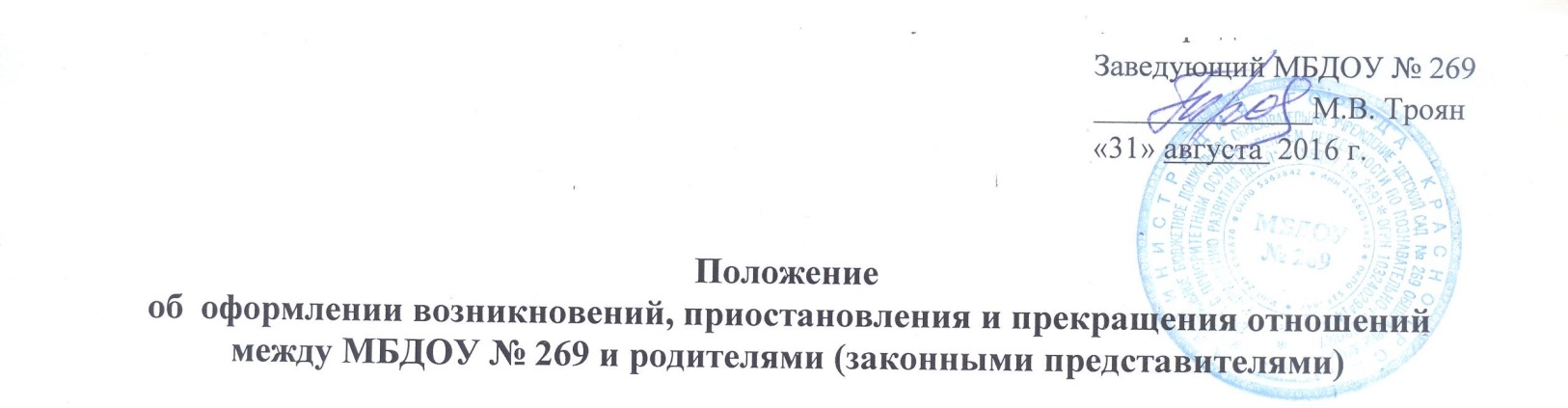 I. Общие положения.1.1.  Настоящее Положение разработано в соответствии с Законом Российской Федерации № 273-ФЗ "Об образовании в РФ" 2013 (Статья 53-55, 57,60-61, 79][Глава VI], на основании Постановлением Главы города от 22.05.2007 № 304 «Об утверждении положения о порядке комплектования муниципальных дошкольных образовательных учреждений и дошкольных групп муниципальных образовательных учреждений города Красноярска».1.2. Настоящее Положение регулирует Порядок оформления возникновения, приостановления и прекращения отношений между муниципальным бюджетным дошкольным образовательным учреждением «Детский сад № 269 общеразвивающего вида с приоритетным осуществлением деятельности по познавательно-речевому направлению развития детей» (далее по тексту МБДОУ) и родителями (законными представителями) ребенка.II. Оформление возникновения отношений между МБДОУ и родителями (законными представителями).2.1. Основанием возникновения образовательных отношений является приказ о приеме лица на обучение в МБДОУ.2.2. С целью ознакомления родителей (законных представителей) воспитанников с уставом учреждения, лицензией на осуществление образовательной деятельности, со свидетельством о государственной аккредитации учреждения, распорядительным актом органов местного самоуправления муниципального района о закрепленной территории (далее - распорядительный акт), издаваемым не позднее 1 апреля текущего года и гарантирующим прием всех закрепленных лиц и соблюдение санитарных норм и правил, другими документами, регламентирующими организацию образовательного процесса, учреждение размещает копии указанных документов на информационном стенде и в сети Интернет на официальном сайте МБДОУ (http://dou24.ru/269/);2.3. Прием граждан в МБДОУ осуществляется по личному заявлению родителей (законных представителей) ребенка при предъявлении оригинала документа, удостоверяющего личность родителя (законного представителя), либо оригинала документа, удостоверяющего личность иностранного гражданина в Российской Федерации в соответствии со статьей 10 Федерального закона от 25 июля 2002 г. N 115-ФЗ "О правовом положении иностранных граждан в Российской Федерации" (Собрание законодательства Российской Федерации, 2002, N 30, ст. 3032).МБДОУ может осуществлять прием указанного заявления в форме электронного документа с использованием информационно-телекоммуникационных сетей общего пользования.В заявлении родителями (законными представителями) ребенка указываются следующие сведения:а) фамилия, имя, отчество (последнее - при наличии) ребенка;б) дата и место рождения ребенка;в) фамилия, имя, отчество (последнее - при наличии) родителей (законных представителей) ребенка;г) адрес места жительства ребенка, его родителей (законных представителей);д) контактные телефоны родителей (законных представителей) ребенка.Родители (законные представители) закрепленных лиц, зарегистрированных по месту жительства или по месту пребывания, дополнительно предъявляют оригинал свидетельства о рождении ребенка либо заверенную в установленном порядке копию документа, подтверждающего родство заявителя (или законность представления прав обучающегося), а также оригинал свидетельства о регистрации ребенка по месту жительства или свидетельства о регистрации ребенка по месту пребывания на закрепленной территории.Родители (законные представители) детей, являющихся гражданами Российской Федерации, не проживающих на закрепленной территории, дополнительно предъявляют оригинал свидетельства о рождении ребенка либо заверенную в установленном порядке копию документа, подтверждающего родство заявителя (или законность представления прав воспитанника).Родители (законные представители) ребенка, являющегося иностранным гражданином или лицом без гражданства и не зарегистрированного на закрепленной территории, дополнительно предъявляют заверенные в установленном порядке копии документа, подтверждающего родство заявителя (или законность представления прав воспитанника), и документа, подтверждающего право заявителя на пребывание в Российской Федерации.Иностранные граждане и лица без гражданства все документы представляют на русском языке или вместе с заверенным в установленном порядке переводом на русский язык.Копии предъявляемых при приеме документов хранятся в МБДОУ на время обучения ребенка.2.4. Зачисление в МБДОУ оформляется приказом руководителя МБДОУ в течение 3 рабочих дней после приема документов.2.5. При приеме на свободные места граждан, не зарегистрированных на закрепленной территории, преимущественным правом обладают граждане, имеющие право на первоочередное предоставление места в МБДОУ в соответствии с законодательством Российской Федерации и нормативными правовыми актами субъектов Российской Федерации.2.6. Факт ознакомления родителей (законных представителей) ребенка, в том числе через информационные системы общего пользования, с лицензией на осуществление образовательной деятельности, свидетельством о государственной аккредитации МБДОУ, уставом МБДОУ фиксируется в заявлении о приеме и заверяется личной подписью родителей (законных представителей) ребенка.2.7. Подписью родителей (законных представителей) воспитанника фиксируется также согласие на обработку их персональных данных и персональных данных ребенка в порядке, установленном законодательством Российской Федерации. Документы, представленные родителями (законными представителями) детей, регистрируются в журнале приема заявлений. После регистрации заявления родителям (законным представителям) детей выдается расписка в получении документов, содержащая информацию о регистрационном номере заявления о приеме ребенка в МБДОУ, о перечне представленных документов. Расписка заверяется подписью заведующего МБДОУ, ответственного за прием документов, и печатью МБДОУ.2.8. Приказы размещаются на информационном стенде в день их издания.2.9. На каждого ребенка, зачисленного в МБДОУ, заводится личное дело, в котором хранятся все сданные при приеме и иные документы.III. Организация получения образования обучающимися с ограниченными возможностями здоровья.3.1. Содержание образования и условия организации обучения и воспитания воспитанников с ограниченными возможностями здоровья определяются адаптированной образовательной программой, а для инвалидов также в соответствии с индивидуальной программой реабилитации инвалида.3.2. Общее образование воспитанников с ограниченными возможностями здоровья осуществляется в МБДОУ по адаптированным основным общеобразовательным программам, создаются специальные условия для получения образования указанными воспитанниками, включающие в себя использование специальных образовательных программ и методов обучения и воспитания, специальных учебников, учебных пособий и дидактических материалов, специальных технических средств обучения коллективного и индивидуального пользования, предоставление услуг ассистента (помощника), оказывающего воспитанникам необходимую техническую помощь, проведение групповых и индивидуальных коррекционных занятий, обеспечение доступа в здание МБДОУ, осуществляющее образовательную деятельность, и другие условия, без которых невозможно или затруднено освоение образовательных программ воспитанниками с ограниченными возможностями здоровья.3.3. Образование воспитанников с ограниченными возможностями здоровья может быть организовано как совместно с другими обучающимися, так и в группах, осуществляющих образовательную деятельность.IV. Договор об образовании.4.1. Договор об образовании заключается в простой письменной форме между МБДОУ, осуществляющим образовательную деятельность, и лицом, зачисляемым на обучение (родителями (законными представителями) несовершеннолетнего лица);4.2. В договоре об образовании должны быть указаны основные характеристики образования, в том числе вид, уровень и (или) направленность образовательной программы (часть образовательной программы определенных уровня, вида и (или) направленности), форма обучения, срок освоения образовательной программы (продолжительность обучения).4.3. Сведения, указанные в договоре об оказании платных образовательных услуг, должны соответствовать информации, размещенной на официальном сайте МБДОУ в сети "Интернет" на дату заключения договора.4.5. МБДОУ, осуществляющее образовательную деятельность, вправе снизить стоимость платных образовательных услуг по договору об оказании платных образовательных услуг с учетом покрытия недостающей стоимости платных образовательных услуг за счет собственных средств МБДОУ, в том числе средств, полученных от приносящей доход деятельности, добровольных пожертвований и целевых взносов физических и (или) юридических лиц. Основания и порядок снижения стоимости платных образовательных услуг устанавливаются локальным нормативным актом МБДОУ и доводятся до сведения родителей (законных представителей) воспитанника.4.6. Договор об образовании не может содержать условия, которые ограничивают права лиц, имеющих право на получение образования определенных уровня и направленности и подавших заявления о приеме на обучение (далее - поступающие) воспитанников, или снижают уровень предоставления им гарантий по сравнению с условиями, установленными законодательством об образовании. Если условия, ограничивающие права поступающих и воспитанников или снижающие уровень предоставления им гарантий, включены в договор, такие условия не подлежат применению.V. Оформление приостановления и прекращения отношений между МБДОУ № 269 и родителями (законными представителями)5.1. Основания для  прекращения образовательных отношений по инициативе МБДОУ, осуществляющего образовательную деятельность устанавливаются  статьей 61 настоящего Федерального закона.5.2. Изменение образовательных отношений5.2.1. Образовательные отношения могут быть изменены как по инициативе родителей (законных представителей) воспитанника по его заявлению в письменной форме.5.2.2. Основанием для изменения образовательных отношений является приказ МБДОУ, осуществляющего образовательную деятельность, изданный руководителем МБДОУ или уполномоченным им лицом. 5.3. Прекращение образовательных отношений5.3.1. Образовательные отношения прекращаются:а) в связи с отчислением воспитанника из МБДОУ, осуществляющего образовательную деятельность;б) в связи с получением образования (завершением обучения).5.3.2. Образовательные отношения могут быть прекращены досрочно в следующих случаях:а) по инициативе родителей (законных представителей) воспитанника, в том числе в случае перевода воспитанника для продолжения освоения образовательной программы в другую организацию, осуществляющую образовательную деятельность;б) по обстоятельствам, не зависящим от воли обучающегося или родителей (законных представителей) воспитанника и МБДОУ, осуществляющего образовательную деятельность, в том числе в случае ликвидации МБДОУ, осуществляющего образовательную деятельность.в) досрочное прекращение образовательных отношений по инициативе родителей (законных представителей) несовершеннолетнего воспитанника не влечет за собой возникновение каких-либо дополнительных, в том числе материальных, обязательств указанного воспитанника перед МБДОУ, осуществляющего образовательную деятельность.г) основанием для прекращения образовательных отношений является приказ МБДОУ, осуществляющего образовательную деятельность, об отчислении воспитанника из МБДОУ.VI. Заключение.6.1.Положение вступает в работу с 31.08.2016 г.6.2.Все изменения вносятся на основании изменения законодательства РФ.